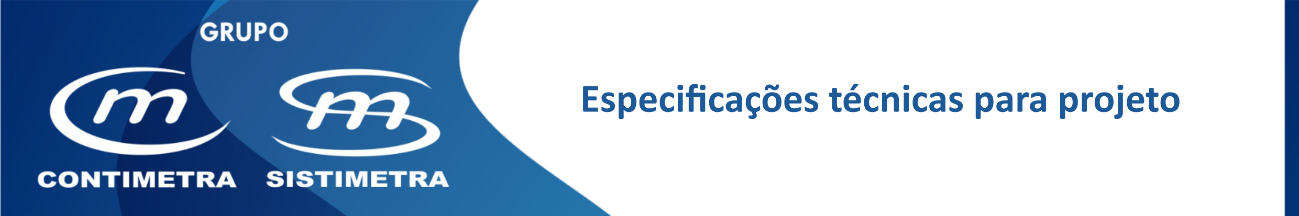 Contadores de entalpia com protocolo Modbus RTU, 
alimentação a 24 VCA/CC – água quente e/ou friaDescriçãoContador de entalpia próprio para medir e registar energia térmica transferida (consumida) nos locais indicados nas peças desenhadas em circuitos hidráulicos fechados de instalações AVAC, tanto para água quente como para água fria. Deverá, no conjunto (sensores de temperatura, caudalímetro e unidade de leitura) ter um certificado de aprovação MID MI-004. ComposiçãoO contador de entalpia deverá ser composto pelos seguintes componentes interligados e calibrados em fábrica e com certificado de aprovação MID MI-004.Caudalímetro ultrassónico.Par de sensores de temperatura classe B com comprimento adequado ao local de montagem.Unidade de leitura com possibilidade de ser colocado no próprio caudalímetro ou num local próximo mais conveniente conforme condicionantes no local de montagem.Características técnicas principais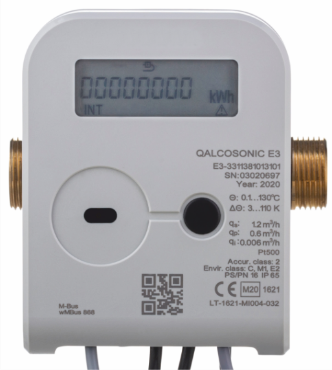 Conjunto certificado – unidade de leitura, sondas de temperatura e caudalímetro ultrassónicoFluido	água sem glicolGama de temperatura do fluido	0 a 90ºCGama de diferencial de temperatura	3 a 70ºKGrau de proteção	IP65Classe de precisão das leituras	2 (EN 1434)Corpo do caudalímetro	latão (G 3/4" a DN100)Pressão nominal	PN25Montagem	vertical ou horizontal no retorno ou na ida (opcional)Unidade de leitura destacável	até 1,2 m (2,5 m ou 5 m opcional)Sondas de temperatura emparelhadas aprovadas	MID MI004Comprimento dos cabos dos 
sensores de temperatura	1,5 m G 3/4" e G 1";    3 m G 1 1/4" a DN100;    5 m ou 10 m (opcionais)Alimentação	24 VCA/VCC (opcional 230 VCA)Alimentação socorrida	1 x bateria de lítio 3,6V (até 15 anos)Protocolo de comunicações nativo	M-BusProtocolo de comunicações extra	Modbus RTULeitura e unidades (opções)	1 kWh;  0,001 MWh;   0,001 GJ;   0,001 GcalFrequência das leituras	15 minutos (máximo)Leituras a disponibilizar local e remotamente (Modbus RTU ou M-Bus)O contador de entalpia deverá medir e arquivar por hora, dia, mês e últimos 36 meses (3 anos) os parâmetros abaixo listados.Energia térmica total em calorEnergia térmica total em frioVolume total de água quenteVolume total de água friaValor e data da potência máximaValor e data da potência mínimaValor e data do caudal de água máximoTemperatura e data da água de ida máximaTemperatura e data da água de retorno máximaEnergia térmica e temperatura de ida médiasEnergia térmica e temperatura de retorno médiasTempo de falha nas leiturasSumário de errosTempo durante o qual o caudal de água excede 1.2 x caudal máximoMontagemDe uma forma geral deverão ser montados nos locais indicados nas peças desenhadas.Deverão ser seguidas as instruções de montagem sugeridas pelo fabricante, devendo no entanto caber a responsabilidade à entidade fiscalizadora em última instância.Cabos de ligaçãoÉ de vital importância o tipo de cabo a usar nas ligações destes sensores aos respetivos controladores e a sua instalação:Tipo de cabo 	- Belden 8471  ou equivalente  	- Número de condutores: 2 (mínimo. Ø0,8 mm2; comprimento máximo 350 m)Instalação 	- Isoladamente, em canalização própria, ou em esteiras de “correntes fracas” – nunca em esteiras ou tubagens onde
  passem cabos de potência.
Nota: 
Alimentação 24 VCA/CC;  Protocolos de comunicações: M-Bus e BACnetDistribuidor	 Grupo Contimetra / SistimetraModelo 	 QALCOSONIC-E3/contadores_entalpia/QALCSONIC-E3-Modbus-RTU.docxCÓDIGO ENCOMENDALIGAÇÕESCAUDAL (m3/h / ΔP (kPa)CAUDAL (m3/h / ΔP (kPa)CAUDAL (m3/h / ΔP (kPa)UNIDADE
DE
LEITURAACESSÓRIOS
DE MONTAGEMCÓDIGO ENCOMENDALIGAÇÕESMín.
(Qi)Nominal (Qp)Máx.
(Qmáx)UNIDADE
DE
LEITURAACESSÓRIOS
DE MONTAGEME3-4-3-11-1-6-1-2-4-1-1-02-4-1-1G 3/4" M/M 
(L = 110 mm)
Cabo do sensor 1,5m
Sensor ”DS“ (Ø5,2mm)0,0060,6 / 71,2 / 28kWhVME 1/2" F/F (18529)E3-4-3-12-1-6-1-2-4-1-1-02-4-1-1G 3/4" M/M 
(L = 110 mm)
Cabo do sensor 1,5m
Sensor ”DS“ (Ø5,2mm)0,011,0 / 112,0 / 44kWhVME 1/2" F/F (18529)
ou
VME 3/4" F/F (18527)E3-4-3-13-1-6-1-2-4-1-1-02-4-1-1G 3/4" M/M 
(L = 110 mm)
Cabo do sensor 1,5m
Sensor ”DS“ (Ø5,2mm)0,0151,5/173,0/68kWhVME 1/2" F/F (18529)
ou
VME 3/4" F/F (18527)E3-4-3-22-1-6-1-2-4-1-1-02-4-1-1G 1" M/M
(L = 130 mm)
Cabo do sensor 1,5m
Sensor ”DS“ (Ø5,2mm)0,0252,5/205,0/80kWhVME 3/4" F/F (18527)
ou
VME 1" F/F (18528)E3-4-3-40-1-6-1-2-4-1-4-02-1-1-2G 1 1/4" M/M
(L = 260 mm)
Cabo do sensor 3m
Sensor ”PL“ (Ø6mm)0,0353,5/47,0/16MWhDuas bainhas(09-L11-50mm)E3-4-3-45-1-6-1-2-4-1-4-02-1-1-2G 1 1/4" M/M
(L = 260 mm)
Cabo do sensor 3m
Sensor ”PL“ (Ø6mm)0,0066,0/1012,0/40MWhDuas bainhas(09-L11-50mm)E3-4-3-51-1-6-1-2-4-1-4-02-1-1-2G2” M/M
(L = 300 mm)
Cabo do sensor 3m
Sensor ”PL“ (Ø6mm)0,1010,0/1820,0/72MWhDuas bainhas(09-L11-50mm)E3-4-3-61-1-6-1-2-4-1-4-02-1-1-2DN50 Flangeada
(L = 270 mm)
Cabo do sensor 3m
Sensor ”PL“ (Ø6mm)0,1515,0/1830/48MWhDuas bainhas(09-L11-70mm)E3-4-3-71-1-6-1-2-4-1-4-02-1-1-2DN65 Flangeada
(L = 300 mm)
Cabo do sensor 3m
Sensor ”PL“ (Ø6mm)0,2525/2050/80MWhDuas bainhas(09-L11-70mm)E3-4-3-81-1-6-1-2-4-1-4-02-1-1-2DN80 Flangeada
(L = 300 mm)
Cabo do sensor 3m
Sensor ”PL“ (Ø6mm)0,440/1880/72MWhDuas bainhas(09-L11-70mm)E3-4-3-92-1-6-1-2-4-1-4-02-1-1-2DN100 Flangeada
(L = 360 mm)
Cabo do sensor 3m
Sensor ”PL“ (Ø6mm)0,660/18120/72MWhDuas bainhas(09-L11-70mm)